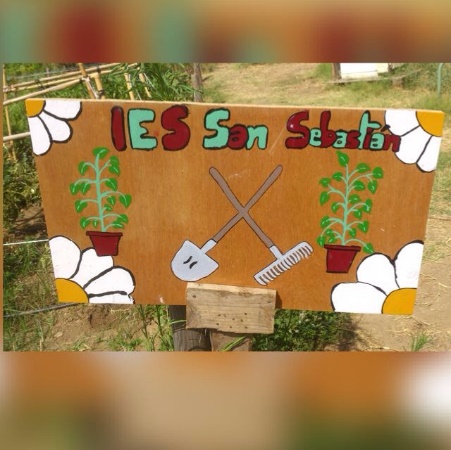 Huelva, 11 de Marzo de 2020Ecología en acciónIES San SebastiánEn Huelva,  se reúnen los integrantes  del  Proyecto de Formación en Centro de  “Ecología en acción”, siendo los asistentes: Olga López, Generoso Rozas, Rocío Lepe, Joaquín del Campo, Cesáreo Rodríguez, Miguel Ángel Criado,   M. Alfonso Romero, , Juan J. Correa,  Monserrat Medina, Alejandro Ruiz, Mª Teresa González, Manuel Jesús Caro,  Rodrigo Gómez, Alfonso Rodríguez,  Laura Dávila,  José Mª Orrego Vega, Joaquín Donoso Ramón, Miguel Ángel Gálvez  Borrero,  Javier Montes Martínez,  Francisco Ponce Pérez, Salvador Delgado, Enriqueta Ortiz, Emiliano Aguilar, Elena Arraz, Mª Dolores Mojarro,  Elena Carrillo, Dulce Guijas, Ana Mª Gutiérrez, Peña  Carrasco, Domingo Cordón, Carlos J. Ortíz, Ivan Postigo, Laura Montes, Isabel Perez, Lola Dominguez, Antonio Delgado,  Domingo Mora, Isabel Ocaña y Pilar Carmona.Para tratar el siguiente Orden del día:Seguimiento de las actuaciones del Proyecto.Crear una subpágina individual de las actuaciones individuales.Ruegos y preguntasCon respecto al primer punto,  se indica que hay que realizar la fase de seguimiento antes del 15 de Marzo. Para ellos se indica lo que se lleva realizado, lo que todavía está en proceso,  y lo que falta por hacer en la siguiente tabla. Se continúa con el segundo punto,  en el que se recuerda que cada uno debe crear una subpágina,  en la pestaña de Seguimiento, y subir un documento donde se indica las actuaciones realizadas. Siguiendo con el punto tres, se comenta que algunos profesores no saben hacerlo, y que ahora están de exámenes y que lo harán la próxima semana, con la ayuda de otros profesores. Y sin más asuntos que tratar en esta reunión, se da por finalizada y se comenta que el acta se subirá a la Plataforma Colabora.Tarea o actuación TemporalizaciónIndicadores de seguimiento y valoraciónActuación nº 1Innovación y mejora (OCT.-  NOV. 19)- Estudio de las salidas de campo y   Propuestas al Consejo Escolar: - Litoral: (Mazagón y el Portil)- Marismas (Odiel y Doñana, e Isla Cristina)-Parque Moret en Bicicleta.REALIZADOActuación nº 1Innovación y mejora (OCT.-  NOV. 19)- Establecer condiciones para asistir a las distintas salidas. REALIZADOActuación nº 2Sesiones de formación (NOV. 19)-  Explicar el  funcionamiento de la plataforma Colabora a los nuevos profesores que se incorporan al Grupo.REALIZADOActuación nº 2Sesiones de formación (NOV. 19)- Practicar el uso de la Plataforma ColaboraHAY PROFESORES QUE AÚN NO DOMINAN LA PLATAFPRMAActuación nº 3Sesiones de autoformación y formación(NOV. 19)- Búsqueda de  bibliografía sobre los componentes de un ecosistema y los niveles tróficos.REALIZADOActuación nº 3Sesiones de autoformación y formación(NOV. 19)- Búsqueda de bibliografía de la biodiversidad de los ecosistemas.REALIZADOActuación nº 3Sesiones de autoformación y formación(NOV. 19)- Búsqueda de  bibliografía sobre el cultivo ecológico y su importancia ambientalREALIZADOActuación nº 3Sesiones de autoformación y formación(NOV. 19)- Búsqueda de videos  de sensibilización de cambio climático REALIZADOActuación nº 3Sesiones de autoformación y formación(NOV. 19)Búsqueda de libros para alumnos de BiodiversidadREALIZADOActuación nº 3Sesiones de autoformación y formación(NOV. 19)- Compartir la informaciónREALIZADOActuación nº 4 Sesiones de autoformación e innovación (NOV. 19 – MARZO 20)- Realización de videos tutoriales del litoral.EN PROCESOSActuación nº 4 Sesiones de autoformación e innovación (NOV. 19 – MARZO 20)- Realización de videos tutoriales de Marismas del OdielREALIZADOActuación nº 4 Sesiones de autoformación e innovación (NOV. 19 – MARZO 20)- Realización de videos tutoriales de la avifaunaREALIZADOActuación nº 4 Sesiones de autoformación e innovación (NOV. 19 – MARZO 20)- Realización de videos tutoriales del ecoHuerto.EN PROCESOActuación nº 4 Sesiones de autoformación e innovación (NOV. 19 – MARZO 20)- Subir los videos al blogEN PROCESOActuación nº 5Sesiones de formación(NOV. – DIC. 19)- Realización de actividades de sensibilización del cambio climático para las tutorías.REALIZADOActuación nº 6Mejora(NOV. – DIC.  19)- Informar a  los padres de la experiencia del Proyecto Ecología en Acción.REALIZADOActuación nº 6Mejora(NOV. – DIC.  19)- Realizar las cartas informativas y  autorizaciones para que los alumnos realicen las distintas salidas. REALIZADOActuación nº 6Mejora(NOV. – DIC.  19)- Realizar las autorizaciones para que las imágenes se puedan subir a  blog y a la Web del CentroREALIZADOActuación nº 7Mejora e Innovación(NOV. - DIC. 19)- Búsqueda de tipos de encuestas.REALIZADOActuación nº 7Mejora e Innovación(NOV. - DIC. 19)-Elaborar  encuestas de percepción del cambio climático antes de iniciar la experiencia.REALIZADOActuación nº 7Mejora e Innovación(NOV. - DIC. 19)- Elaborar  encuestas de percepción de huertos ecológicos antes de iniciar la experiencia.REALIZADOActuación nº 7Mejora e Innovación(NOV. - DIC. 19)- Elaborar encuestas de la Naturaleza.REALIZADOActuación nº 7Mejora e Innovación(NOV. - DIC. 19)- Elaborar encuestas de BiodiversidadREALIZADOActuación nº 7Mejora e Innovación(NOV. - DIC. 19)- Elaborar encuestas de la avifauna.REALIZADOActuación nº 7Mejora e Innovación(NOV. - DIC. 19)- Pasar la encuesta on-line a los alumnos y profesores(Socrative)REALIZADOActuación nº 7Mejora e Innovación(NOV. - DIC. 19)- Estudiar los resultados de la encuestaEN PROCESOActuación nº8Mejora e innovación(ENERO – FEB. 20)- Planificar un  concurso de dibujos de Aves.REALIZADOActuación nº8Mejora e innovación(ENERO – FEB. 20)- Realizar el concursoEN PROCESOActuación nº8Mejora e innovación(ENERO – FEB. 20)- Elegir ganadoresActuación nº8Mejora e innovación(ENERO – FEB. 20)- Realizar dibujos de temas ambientales. EN PROCESOActuación nº9Innovación(DIC19 - ABRIL 20)- Elaborar ofertas de empleo de Agricultura ecológicaEN PROCESOActuación nº9Innovación(DIC19 - ABRIL 20)- Preparar material para hacer un Podcast del Cambio climático.EN PROCESOActuación nº9Innovación(DIC19 - ABRIL 20)- Elaborar  directorio de empresas de actividades en la naturaleza.EN PROCESOActuación nº9Innovación(DIC19 - ABRIL 20)- Elaborar plan de marketing digital.EN PROCESOActuación nº9Innovación(DIC19 - ABRIL 20)- Búsqueda  de tipos de actividades empresariales sobre el medio ambiente.EN PROCESOActuación nº9Innovación(DIC19 - ABRIL 20)Elaborar videos y cartel promocionalesEN PROCESOActuación nº9Innovación(DIC19 - ABRIL 20)-Elaborar escaparates promocionales:Cambio Climático REALIZADOHuerto REALIZADOEspacios protegidos EN PROCESOActuación nº10Mejora(OCT19 –MAYO 20)- Compra de semillas, plantones y estiércol. EN PROCESOActuación nº11Innovación y autoformación(NOV 19.-MAYO. 20) - Realizar la analítica  de suelos de diferentes ecosistemas.   EN PROCESOActuación nº11Innovación y autoformación(NOV 19.-MAYO. 20) Interpretar los resultados de la analítica de suelos.EN PROCESOActuación nº11Innovación y autoformación(NOV 19.-MAYO. 20) - Realizar la analítica de agua de riego.EN PROCESOActuación nº11Innovación y autoformación(NOV 19.-MAYO. 20) Realizar analítica comparativa de agua dulce y salada.EN PROCESOActuación nº11Innovación y autoformación(NOV 19.-MAYO. 20) - Interpretar los resultados de análisis de agua.EN PROCESOActuación nº11Innovación y autoformación(NOV 19.-MAYO. 20) -Búsqueda de guía de microorganismos en el aguaEN PROCESOActuación nº11Innovación y autoformación(NOV 19.-MAYO. 20) Estudio comparativo de  microorganismos de agua dulce y salada.EN PROCESOActuación nº11Innovación y autoformación(NOV 19.-MAYO. 20) - Búsqueda de guías de aves.REALIZADOActuación nº11Innovación y autoformación(NOV 19.-MAYO. 20) - Estudio de las aves de los ecosistemas marismeños.REALIZAZOActuación nº11Innovación y autoformación(NOV 19.-MAYO. 20) - Realizar una presentación de la avifauna de Marismas del Odiel.REALIZADOActuación nº11Innovación y autoformación(NOV 19.-MAYO. 20) - Realizar modelos de Fichas ornitológicas.REALIZADOActuación nº11Innovación y autoformación(NOV 19.-MAYO. 20) - Realizar cuestionarios de la avifauna.REALIZADOActuación nº11Innovación y autoformación(NOV 19.-MAYO. 20) -Estudio de paseriformes del ecosistema urbano.REALIZADOActuación nº11Innovación y autoformación(NOV 19.-MAYO. 20) - Organización de charlas de paseriformes.REALIZADOActuación nº11Innovación y autoformación(NOV 19.-MAYO. 20) - Censo de nidos del avión comúnREALIZADOActuación nº11Innovación y autoformación(NOV 19.-MAYO. 20) - Colocación y seguimiento de nido de paseriforme.EN PROCESOActuación nº11Innovación y autoformación(NOV 19.-MAYO. 20) - Estudio de  la vegetación halófila  de las marismas.REALIZADOActuación nº11Innovación y autoformación(NOV 19.-MAYO. 20) - Búsqueda de guías de la fauna bentónica. REALIZADOActuación nº11Innovación y autoformación(NOV 19.-MAYO. 20) - Realizar  una guía de la macrofauna bentónica del litoral de Huelva.EN PROCESOActuación nº11Innovación y autoformación(NOV 19.-MAYO. 20) - Estudio de las algas del litoral.EN PROCESOActuación nº11Innovación y autoformación(NOV 19.-MAYO. 20) -Realizar una presentación de la flora y algas del litoral. EN PROCESOActuación nº11Innovación y autoformación(NOV 19.-MAYO. 20) -Realizar una presentación  de la fauna bentónica del litoral.EN PROCESOActuación nº11Innovación y autoformación(NOV 19.-MAYO. 20) - Conocer las actividades que se hace en un CREAREALIZADOActuación nº11Innovación y autoformación(NOV 19.-MAYO. 20) - Conocer los CREA de Andalucía.REALIZADOActuación nº11Innovación y autoformación(NOV 19.-MAYO. 20) - Conocer los espacios Protegidos de HuelvaREALIZADOActuación nº11Innovación y autoformación(NOV 19.-MAYO. 20) -  Realizar cuestionarios de los espacios Protegidos.REALIZADOActuación nº11Innovación y autoformación(NOV 19.-MAYO. 20) - Estudio de  las estrellas y planeta (Contaminación lumínica)REALIZADOActuación nº11Innovación y autoformación(NOV 19.-MAYO. 20) - Búsqueda de aplicaciones para el estudio del cielo nocturno. REALIZADOActuación nº12Sesiones de autoformaciónNOV. 19 – MAYO 20)- Poner en funcionamiento la  caseta meteorológica digital.REALIZADOActuación nº12Sesiones de autoformaciónNOV. 19 – MAYO 20)- Mantenimiento de la caseta digital.EN PROCESOActuación nº12Sesiones de autoformaciónNOV. 19 – MAYO 20)- Toma de parámetros meteorológicosEN PROCESOActuación nº12Sesiones de autoformaciónNOV. 19 – MAYO 20)- Estudio de los parámetros meteorológicosEN PROCESOActuación nº13Innovación y mejora (NOV. 19- MAYO 20)- Estudio de la biodiversidad de animales beneficiosos del  huerto del parque MoretEN PROCESOActuación nº13Innovación y mejora (NOV. 19- MAYO 20)- Estudio fenológico de las aves del parque Moret.EN PROCESOActuación nº13Innovación y mejora (NOV. 19- MAYO 20)- Realizar una presentación de las especies vegetales  más frecuentes del Parque Moret. EN PROCESOActuación nº13Innovación y mejora (NOV. 19- MAYO 20)- Realizar un herbario en papel recicladoEN PROCESOActuación nº13Innovación y mejora (NOV. 19- MAYO 20)- Realizar una presentación de las aves del Parque Moret. REALIZADOActuación nº14Innovación y Mejora(NOV. 19- MAYO 20)- Realizar un taller de reciclaje de papelEN PROCESOActuación nº14Innovación y Mejora(NOV. 19- MAYO 20)-  Realizar campañas de reutilizar el papel.EN PROCESOActuación nº14Innovación y Mejora(NOV. 19- MAYO 20)- Realizar un taller de encuadernación.EN PROCESOActuación nº14Innovación y Mejora(NOV. 19- MAYO 20)-  Realizar campañas de No utilizar plásticos.EN PROCESOActuación nº14Innovación y Mejora(NOV. 19- MAYO 20)- Realizar una salida de recogida de residuos en Marismas del Odiel.EN PROCESOActuación nº14Innovación y Mejora(NOV. 19- MAYO 20)- Realizar un taller de elaboración de reciclaje de aceites.REALIZADOActuación nº15Mejora(NOV. 19- MAYO 20)- Reciclar vasos de agua de plástico  y prepararlos para sembrar semillas.EN PROCESOActuación nº15Mejora(NOV. 19- MAYO 20)- Plantar semillas en los vasos  de plásticos y seguir el crecimientoEN PROCESOActuación nº15Mejora(NOV. 19- MAYO 20)- Trasplantar a macetas.Actuación nº15Mejora(NOV. 19- MAYO 20)- Plantar  los plantones en el huertoActuación nº16Mejora(NOV. 19-  MAYO 20)- Reutilizar la materia orgánica de desecho del huerto para hacer compostEN PROCESOActuación nº16Mejora(NOV. 19-  MAYO 20)- Hacer carteles del uso de la composteraREALIZADOActuación nº17Mejora(NOV. 19-  MAYO 20)- Búsqueda y selección de  productos ecológicos para evitar plagas en el huertoEN PROCESOActuación nº17Mejora(NOV. 19-  MAYO 20)- Buscar y comprar en el mercado los productos ecológicosEN PROCESOActuación nº17Mejora(NOV. 19-  MAYO 20)- Preparación y utilización de los productos ecológicosEN PROCESOActuación nº 18Mejora (NOV. 19 - MAYO 20)- Realizar el “diario del huerto”, subiendo al blog del huerto las diferentes actuacionesEN PROCESOActuación nº 18Mejora (NOV. 19 - MAYO 20)-Realizar videos en el huerto con  los alumnos EN PROCESOActuación nº 18Mejora (NOV. 19 - MAYO 20)-Subir los videos de los alumnos al blogEN PROCESOActuación nº 18Mejora (NOV. 19 - MAYO 20)- Ir al huerto y hacer el seguimiento de los trabajos que se realicen.EN PROCESOActuación nº 18Mejora (NOV. 19 - MAYO 20)- Mantenimiento del huertoEN PROCESOActuación nº 18Mejora (NOV. 19 - MAYO 20)- Hacer guardias con los alumnos que no van al huertoEN PROCESOActuación nº19Mejora(ENE. – MAYO 120- Hacer un estudio para colocar un sistema de riego.REALIZADOActuación nº19Mejora(ENE. – MAYO 120- Colocación del riegoREALIZADOActuación nº20Innovación(ENE. – MAYO 20)Realizar un estudio de la productividad del huerto como sumidero de CO2EN PROCESOActuación nº20Innovación(ENE. – MAYO 20)Realizar un estudio de las emisiones de CO2 en el Centro.EN PROCESOActuación nº20Innovación(ENE. – MAYO 20)Proponer medidas para disminuir el aporte de CO2 a la atmósfera.EN PROCESOActuación nº20Innovación(ENE. – MAYO 20)- Realizar un Podcast del trabajo de cambio climático realizado.EN PROCESOActuación nº21Mejora e innovación NOV. 19- MAYO 20)- Buscar recetas de productos ecológicos, seleccionarlas y subirlas. EN PROCESOActuación nº21Mejora e innovación NOV. 19- MAYO 20)- Buscar recetas seleccionarlas y subirlas en inglés y francésEN PROCESOActuación nº21Mejora e innovación NOV. 19- MAYO 20)- Realizar un estudio nutricional.EN PROCESOActuación nº21Mejora e innovación NOV. 19- MAYO 20)- Realizar protocolo de analíticas de nutrientes y alimentos.EN PROCESOActuación nº21Mejora e innovación NOV. 19- MAYO 20)- Realizar la analítica de nutrientesEN PROCESOActuación nº21Mejora e innovación NOV. 19- MAYO 20)- Realizar análisis de  los alimentos. EN PROCESOActuación nº22Innovación y mejora(ENERO -ABRIL 20)- Realizar redaccionesEN PROCESOActuación nº22Innovación y mejora(ENERO -ABRIL 20)- Realizar relatosEN PROCESOActuación nº22Innovación y mejora(ENERO -ABRIL 20)- Realiza poesías. SE HAN REALIZADO HAIKUSActuación nº22Innovación y mejora(ENERO -ABRIL 20)- Realizar fábulas.EN PROCESOActuación nº22Innovación y mejora(ENERO -ABRIL 20)- Seleccionar los mejores trabajosEN PROCESOActuación nº22Innovación y mejora(ENERO -ABRIL 20)- Encuadernación de los trabajos.EN PROCESOActuación nº22Innovación y mejora(ENERO -ABRIL 20)- Lecturas de cuentos de especies amenazadas.REALIZADO.TAMBIÉN SE HAN HECHO TRABAJOS Y LOS ALUMNOS LO ESTAN EXPONIENDO. SE ESTÁN HACIENDO VÍDEOS.Actuación nº23Innovación y mejor(ENERO -ABRIL 20)- Realizar un eco-diccionario en inglés:- Aves- Huerto- Fauna bentónicaEN PROCESOActuación nº23Innovación y mejor(ENERO -ABRIL 20)- Realizar un eco-diccionario en francés- Aves- Huerto- Fauna bentónica.EN PROCESOActuación nº 24Mejora(ENERO- MAYO 20)- Realizar un estudio de comercialización de productos ecológicosEN PROCESOActuación nº 24Mejora(ENERO- MAYO 20)- Realizar  campañas de venta de productos ecológicos.EN PROCESOActuación nº 25Mejora (NOV. 19- MAYO 20)- Buscar información de fichas de trabajos de diferentes materias para trabajar con los alumnos en el aula.EN PROCESOActuación nº 25Mejora (NOV. 19- MAYO 20)- Contextualizar las fichasEN PROCESOActuación nº 26Mejora e innovación(NOV. 19- MAYO 20)- Buscar información sobre la organización y ética en el trabajoEN PROCESOActuación nº 26Mejora e innovación(NOV. 19- MAYO 20)- Contextualizar la información en el trabajo del huertoEN PROCESOActuación nº 26Mejora e innovación(NOV. 19- MAYO 20)- Trabajar con los alumnos la organización y ética en el trabajo del huerto.EN PROCESOActuación nº 27Mejora(FEBRERO –ABRIL 20)- Buscar App de móvil de aves.EN PROCESOActuación nº 27Mejora(FEBRERO –ABRIL 20)- Buscar App de móvil de invertebrados. EN PROCESOActuación nº 27Mejora(FEBRERO –ABRIL 20)- Búsqueda para realizar Webquest. SE VA A CAMBIAR POR PRESENTACIONESEN PROCESOActuación nº 27Mejora(FEBRERO –ABRIL 20)- Realizar una presentación del cambio climático.EN PROCESOActuación nº 28Mejora(NOV. 19- MAYO 20)- Seguimiento de los resultados académicosEN PROCESOActuación nº 28Mejora(NOV. 19- MAYO 20)- Seguimiento  del número de amonestaciones.EN PROCESOActuación nº 28Mejora(NOV. 19- MAYO 20)- Estudiar y comparar los resultados académicosEN PROCESOActuación nº 28Mejora(NOV. 19- MAYO 20)- Estudiar y comparar el número de amonestaciones de los alumnosEN PROCESOActuación nº 29Mejora e innovación.(ABRIL-MAYO 20)- Hacer y pasar las encuesta on line de percepción a posteriori a los alumnos.Actuación nº 29Mejora e innovación.(ABRIL-MAYO 20)- Estudiar los resultados de la encuestaActuación nº 30Mejora(ABRIL-MAYO 20)- Realizar una  encuesta  de la satisfacción de la experiencia de los profesores  del Centro. Actuación nº 30Mejora(ABRIL-MAYO 20)- Pasar la encuesta on-line a todos  los profesoresActuación nº 30Mejora(ABRIL-MAYO 20)- Estudiar los resultados de la encuestaActuación nº 31Innovación(NOV. 19- MAYO 20)- Realizar sesiones informativas  de las actuaciones desarrolladas del proyecto por departamentosEN PROCESOActuación nº 32Mejora(NOV 19 - MAYO 20)- Subir a la plataforma COLABORA, todos los documentos y trabajos que se vayan generando.EN PROCESO